Тема: Уравнение состояния идеального газа.Цели урока: Обучающие:- вывести уравнение  Менделеева- Клапейрона- научить решать задачи по этой формуле.Развивающие: - расширить кругозор учащихся, развитие логического мышления, интеллекта; - уметь проводить сравнения, делать вводы; - развить монологическую речь, уметь выступать перед аудиторией. -научить добывать информацию из дополнительной литературы и из Интернета, анализировать её. Воспитательные: - прививать интерес к предмету физика; - научить самостоятельности, ответственности, уверенности; - создать ситуацию успеха и дружеской поддержки в процессе урокаХод урока.1.Тема урока, цель, задачи, содержание. 2. Повторение изученного.а) Презентация. «Температура и ее измерение»б)Физический диктант 1.Какая температура по шкале Кельвина соответствует температуре по шкале Цельсия: 1. t = 7°С     2. t = -30°С   3.  t = 98°С       4. t =   -105°С        2.Какая температура по шкале Цельсия  соответствует температуре по шкале Кельвина по абсолютной шкале: 1.   15К       2.   250К     3.  400К   4.304К3.Найти молярную массу водорода Н2, кислорода О2. азота N2 и углекислого газа СО2.в) 1. Что называется идеальным газом?2.Назовите условия при которых газ можно считать идеальным.3.Что называется концентрацией молекул?4.Почему барабанная перепонка уха не продавливается бомбардирующими ее молекулами воздуха?( Барабанная перепонка уха человека не продавливается бомбардирующими ее молекулами воздуха, так как давления по обе стороны барабанной перепонки примерно равны.) 5.На высоте порядка сотен километров над Землей молекулы атмосферы имеют кинетическую энергию, которой соответствует температура порядка тысяч градусов Цельсия. Почему на такой высоте не плавятся искусственные спутники Земли?(Спутники не плавятся, потому что на таких высотах концентрация молекул очень мала.)в) трое учащихся выполняют на компьютерах тест «Молекулярная физика»( диск «Физикон)3.Объяснение нового материалаПроблемный вопрос Какова масса воздуха в вашей комнате?Ответы записать в тетрадь. Выяснить после решения этой задачи, кто был прав?2.Вывод уравнения  Менделеева- КлпейронаУравнением состояния называется уравнение, связывающее параметры физической системы и однозначно определяющее ее состояние. В 1834 г. французский физик Б.  Клапейрон, работавший длительное время в Петербурге, вывел уравнение состояния идеального газа для постоянной массы газа. В 1874 г. Д. И. Менделеев вывел уравнение для произвольного числа молекул. В МКТ и термодинамике идеального газа макроскопическими параметрами являются: p, V, T, m.Мы знаем, что . Следовательно, . Учитывая, что , получим: .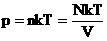 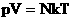 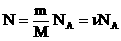 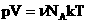  Произведение постоянных величин есть величина постоянная, следовательно:  - универсальная газовая постоянная (универсальная, т.к. для всех газов одинаковая).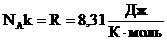 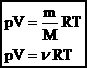 4. Решение задач.Решить следующие задачи:  1.Какова масса воздуха в вашей комнате?Пример решенияДано: воздух                                   Решениеа=6мв=9мh=3м   V= авh = 162м3                   закон Менделеева - Клайперона  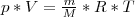 М=0,029 кг /моль                           Выразим массу      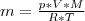 Т=300К  t=22°C Т= t + 273 =295К  Р=105 ПА                               m =105·162·0,029 кг/8,31·295=191,6 кгR=8,31                        Ответ:  191,6 кгm=?Выяснить,  кто был прав.5. Самостоятельная работа1. Определите давление 8кг кислорода О2,  заключенного всосуд емкостью V=2м3 при температуре 47 °С.2. Определите объем т = 2\кг  азота при t = 7°С Си давлении Р =  5·10 5Па.3. Определите массу кислорода  О2 ,заключённого в баллон,емкостью V = 3 м3 при  температуре t =27°С и давлении Р=2,9·106 Па.4.Определите объем 4 кг кислорода О2, при температуре 17°С и давлении 2,9 ·10 5Па (молярная масса кислорода равна 32·10·-3кг/моль)5. Найти массу углекислого газа  при температуре Т=288к и давлении  Р=9·10 5Па6.Подведение итогов урока. Домашнее задание. 7.Домашнее задание. Решить задачи самостоятельной работы